      	  CITY OF MARINE CITY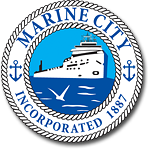                 Pension Board Meeting Agenda			Pension Plan                       Marine City Fire Hall, 200 South Parker Street                        Regular Meeting: Tuesday, October 27, 2020 4:30 PM_______________________________________________________________________________1.	CALL TO ORDER2.	PLEDGE OF ALLEGIANCE3.	ROLL CALL:  City Commission Representative Wendy Kellehan; Board Members Michael Itrich, Robert Klieman, Rosalie Skwiers; City Manager Elaine Leven4.	COMMUNICATIONS5.	ELECTION RESULTS6.	APPROVE AGENDA7.	OPEN DISCUSSION   Anyone in attendance is welcome to address the Pension Board.  Please state name and limit comments to five (5) minutes.8.	APPROVE MINUTES	A.	July 28, 2020 Pension Board Meeting           B.       July 28, 2020 Pension Board Closed Session Minutes9.	UNFINISHED BUSINESS10.	NEW BUSINESS11.	FINANCIAL BUSINESS	A.	Investment Performance – Review by John FirekRecommended Investment Changes           B.	Fiscal Year Reporting	C.	Preliminary Financial Statements – July, August, September 2020	D.	Invoice Approval Howard E. Nyhart Company, Invoice #0162768 - $4,00012.	ADJOURNMENT